КАРАР                                                                               РЕШЕНИЕ Отчет о деятельности Администрации сельского поселения Ташлинский сельсовет муниципального района Альшеевский районРеспублики Башкортостан в 2020 году        Выслушав выступление главы сельского поселения Ташлинский сельсовет муниципального района Альшеевский район, Совет сельского поселения Ташлинский сельсовет муниципального района Альшеевский район Республики Башкортостан РЕШИЛ:            1. Информацию о деятельности Администрации  сельского поселения Ташлинский сельсовет муниципального района Альшеевский район Республики Башкортостан за 2020 год принять к сведению.           2. Активизировать и продолжить работу Администрации  сельского поселения Ташлинский сельсовет муниципального района Альшеевский район Республики Башкортостан в 2021году.	3. Обнародовать настоящее решение в установленном порядке.Глава сельского поселения                                     А.Ф.Мурзинс.Ташлы«26» февраля 2021  г.№  78БАШҡОРТОСТАН РЕСПУБЛИКАҺЫӘЛШӘЙ РАЙОНЫМУНИЦИПАЛЬ РАЙОНЫНЫҢТАШЛЫ АУЫЛ СОВЕТЫАУЫЛ БИЛӘМӘҺЕ СОВЕТЫ(БАШҡОРТОСТАН  РЕСПУБЛИКАҺЫ  ӘЛШӘЙ  РАЙОНЫ  ТАШЛЫ  АУЫЛ  СОВЕТЫ)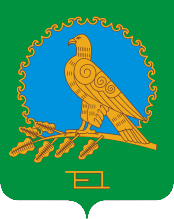 СОВЕТ СЕЛЬСКОГО ПОСЕЛЕНИЯТАШЛИНСКИЙ СЕЛЬСОВЕТМУНИЦИПАЛЬНОГО РАЙОНААЛЬШЕЕВСКИЙ РАЙОНРЕСПУБЛИКИБАШКОРТОСТАН(ТАШЛИНСКИЙ  СЕЛЬСОВЕТ АЛЬШЕЕВСКОГО  РАЙОНА  РЕСПУБЛИКИ  БАШКОРТОСТАН)